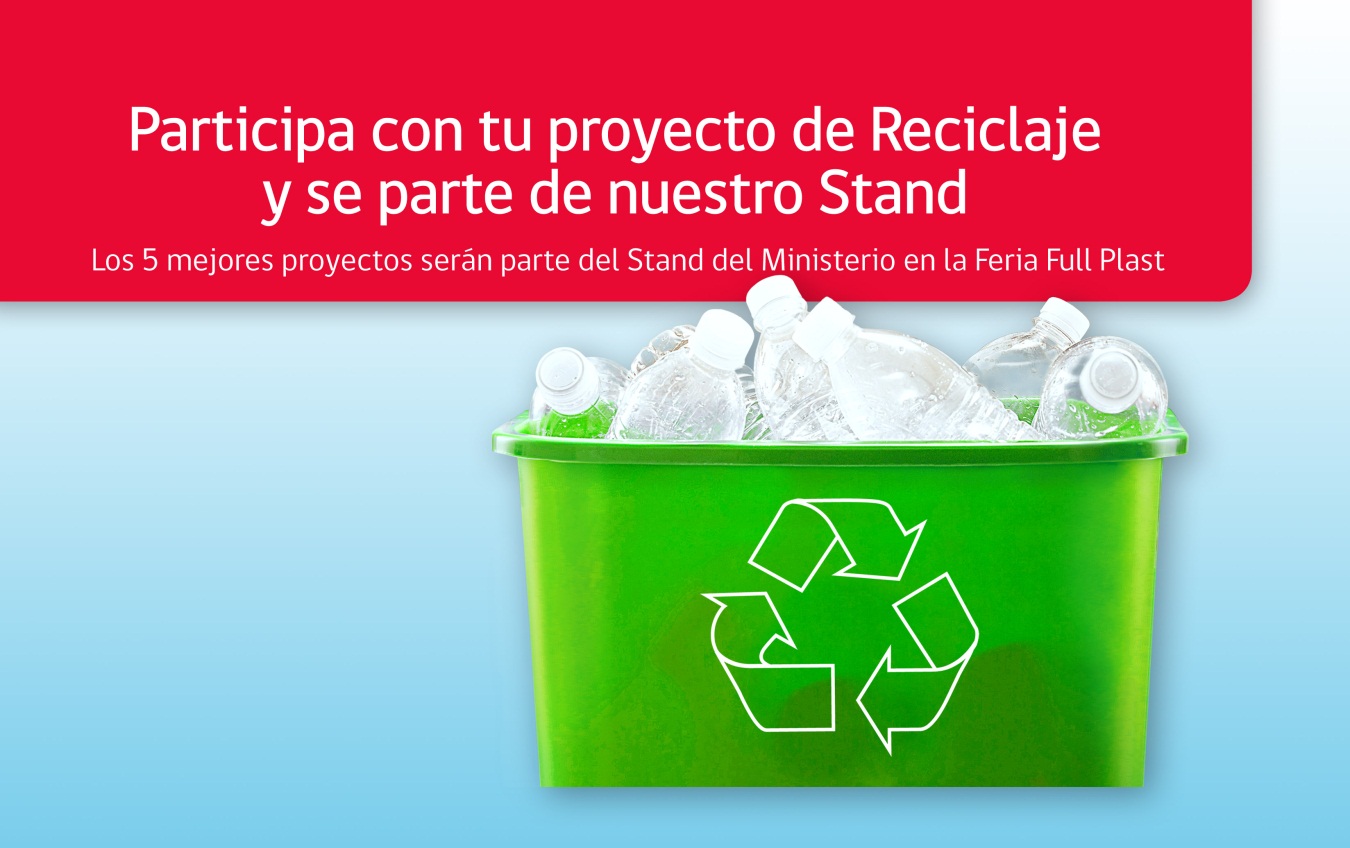 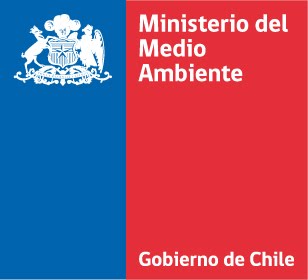 FICHA DE POSTULACIÓNLos datos solicitados en la presente ficha de postulación deben ser completados en su totalidad con letra legible y ser enviados al correo electrónico sumaverde@mma.gob.cl NOMBRE DEL PROYECTO:________________________________________________________________________________DESCRIPCIÓN DEL PROYECTO: ________________________________________________________________________________________________________________________________________________________________________________________________________________________________________________________________________________________________________________________________________________________________________________________________________________________________________________________________________________________________________________________________________________________________________________DATOS PERSONALESNombre: ________________________________________________________________________Apellido: ________________________________________________________________________Fecha de nacimiento: ______________________________________________________________Dirección: _______________________________________________________________________Comuna: ________________________________________________________________________Teléfono: _______________________________________________________________________Correo electrónico: _______________________________________________________________